SKUPŠTINA OPŠTINE TUZI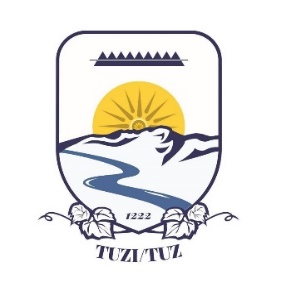 n/r g-dinu Fadil Kajoshaj – predsjednikuPREDMET: Dostava Predloga OdlukeNAPOMENA: Uvrstiti u dnevni red naredne sjednice Skupštine OpštinePODNOSILAC PREDMETA: Predsjednik OpštinePRILOG: Predlog Odluke sa obrazloženjemPoštovani, Odredbom člana 59 Zakona o lokalnoj samoupravi („Službeni list CG”, br. 2/18, 34/19, 38/20, 50/22, 84/22) je propisano da predsjednik opštine privremeno donosi akte iz nadležnosti skupštine ako skupština nije u mogućnosti da se sastane ili je iz drugih razloga onemogućen njen rad, a njihovim nedonošenjem bi se ugrozio život građana ili imovina veće vrijednosti, da je predsjednik dužan da akt iz stava 1 ovog člana podnese na potvrdu skupštini na prvoj narednoj sjednici, te da ako skupština ne potvrdi akt iz stava 1 ovog člana ili ga predsjednik ne podnese na potvrdu, taj akt prestaje da važi u roku od tri mjeseca od dana donošenja.Kako je navedeni akt iz nadležnosti Skupštine, shodno članu 59 stav 2 Zakona o lokalnoj samoupravi, Odluku o davanju saglasnosti na Izmjene Programa obavljanja komunalnih djelatnosti Društva sa ograničenom odgovornošću „Pijace/Tregu” Tuzi za 2022. godinu, broj 01-031/22-10353 od 19.10.2022.godine, podnosim na potvrdu Skupštini opštine Tuzi.Za predstavnika predlagača koji će učestvovati u radu Skupštine i njenih radnih tijela prilikom razmatranja ovog materijala određuje se Šefko Kurpejović, sekretar Sekretarijata za ekonomski razvoj. ______________________________________________________________________________________________KUVENDIT  TË KOMUNËS SË TUZITZ. Fadil Kajoshaj - KryetarLËNDA: Dorëzimi i Propozim Vendimit VËREJTJE: Të përfshihet në rendin e ditës në seancën e rrallës së Kuvendit të KomunësPARASHTRUESI I PROPOZIMIT: Kryetari i KomunësSHTOJCË: Propozimi i Vendimit me arsyetim I nderuar, Me dispozitat e nenit 59 të Ligjit mbi vetëqeverisjen lokale („Fleta zyrtare e MZ” nr. 2/18, 34/19, 38/20, 50/22, 84/22) është paraparë që kryetari i komunës përkohësisht mund të sjellë akte nga kompetencat e kuvendit nëse kuvendi nuk është në gjendje që të mblidhet ose nga arsye të ndryshme i pamundësohet puna e tij, e me mos sjelljen e tyre do të rrezikohej jeta e qytetarëve ose pronat me vlerë të madhe, që kryetari është i obliguar që aktin nga paragrafi 1 i këtij neni t’ia dorëzojë për miratim kuvendit në seancën e parë të rregullt, e nëse kuvendi nuk e miraton aktin nga paragrafi 1 i këtij neni ose kryetari nuk e dorëzon në verifikim, ai akt pushon së vlejturi në afat prej tre muajsh nga dita e sjelljes. Duke marrë parasysh se akti në fjalë është kompetencë e Kuvendit, në bazë të nenit 59 paragrafi 2 të Ligjit mbi vetëqeverisje lokale, Vendimin mbi dhënien e pëlqimit në Ndryshimet e Programit për kryerjen e veprimtarive komunale të Shoqërisë me përgjegjësi të kufizuar „Pijace/Tregu” Tuz për vitin 2022, numër 01-031/22-10353 prej më 19.10.2022, e parashtroj në verifikim Kuvendit të komunës së Tuzit.Për përfaqësues të propozuesit i cili do të marrë pjesë në punën e Kuvendit dhe trupave punues të tij gjatë shqyrtimit të këtij materiali, përcaktohet Shefko Kurpejoviq, sekretar i Sekretariatit për zhvillim ekonomik. PREDSJEDNIK – KRYETARI,    Nik Gjeloshaj